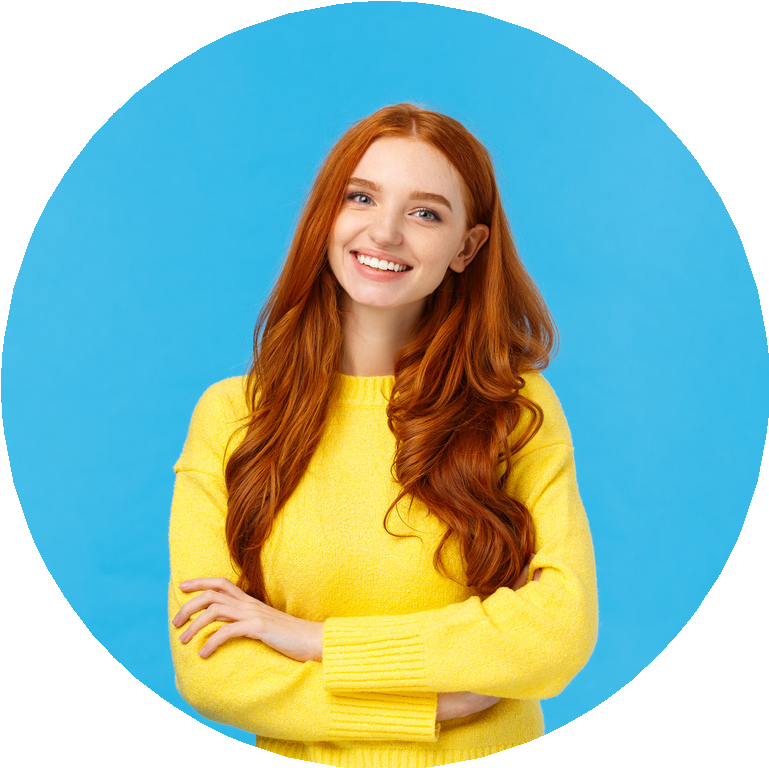 PROFILEBusiness Administration student.I consider my self a responsible and orderly person.I am looking foward for my first work experience.CONTACT ME123-456-7890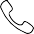      hello@reallygreatsite.com 123 Anywhere St.,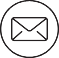 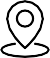 Any City, ST 12345EDUCATIONMilemora University Business Administration career, in progress.COMPUTER SKILLSpreadsheetIT Troubleshooting Software and Hardware DeveloperVolunteer ExperienceParticipation in collections to distribute in low-income schools.